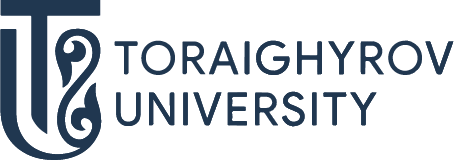 ОТКРОЙ МИР ОБРАЗОВАТЕЛЬНЫХ ПРОГРАММ!6В04МЕНЕДЖМЕНТ6В04102 МенеджментПЕРСПЕКТИВЫ ТРУДОУСТРОЙСТВАГДЕ ТЫ МОЖЕШЬ РАБОТАТЬ:-  реальный сектор экономики; - финансово-банковская система;- государственные органы управления; - бизнес и предпринимательство.КЕМ ТЫ МОЖЕШЬ РАБОТАТЬ:- топ-менеджер в любой отрасли экономики, руководитель группы, HR-менеджер; бизнес-консультант.Поступай правильно – поступай в ToU